SREDA, 9. 12. 2020SLOVENŠČINAMALA TISKANA ČRKA  j   (1. URA)PRIKAZ PISANJA ČRKE j SI OGLEJ NA: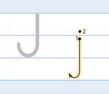 https://www.lilibi.si/solska-ulica/slovenscina/dezela-abc/tiskane-crke/j/poglej-kako-napisem-to-crkoPOTEZNOST ČRKE VADI PO ZRAKU, PO MIZI, PO HRBTU (TAKO, KOT V ŠOLI). V ZVEZEK NAPIŠI Z RDEČO BARVICO VELIKO IN MALO TISKANO ČRKO J in j . NATO VADI ZAPIS MALE TISKANE ČRKE j S SVINČNIKOM (PO ZGLEDU OSTALIH ČRK - DVE VRSTI). PREBERI SPODNJE BESEDE IN POVEDI TER JIH PREPIŠI V ZVEZEK.ČRKA j SEGA POD SPODNJO VRSTICO. PRI ZAPISU BESED JE ČRKA j RDEČE BARVE. NE POZABI NA PRAVILA PISANJA. noj   jama  jajce  Maja  japonke  Jernej  jež   polje    Tajda  je  prijazna.Damjana  lepo  poje.ZAPIS V ZVEZKU NAJ IZGLEDA TAKO: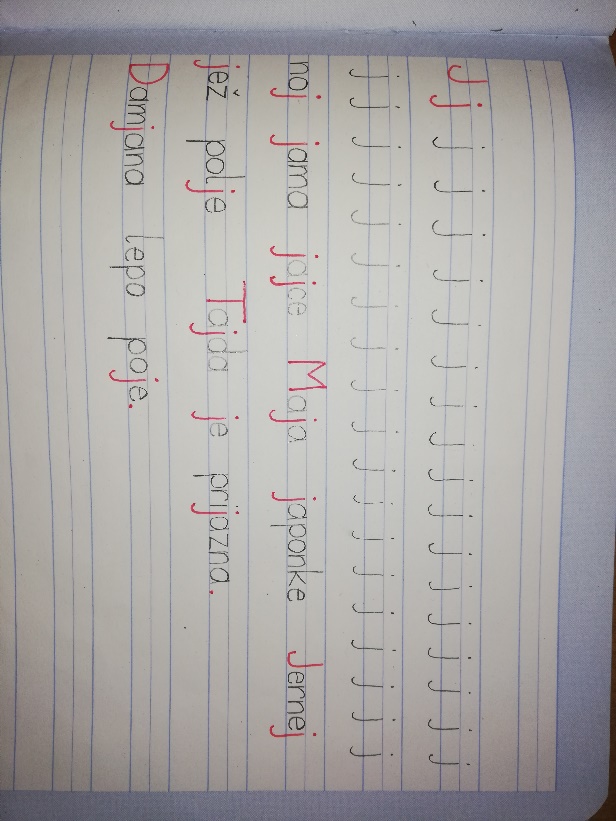 ODPRI ZVEZEK ZA OPISMENJEVANJE STRAN 82 IN REŠI NALOGE.MATEMATIKA IŠČEM  DRUGI  SEŠTEVANECODPRI DZ – MAT, STR. 49 IN POZORNO POSLUŠAJ RAZLAGO NA SPODNJI POVEZAVI: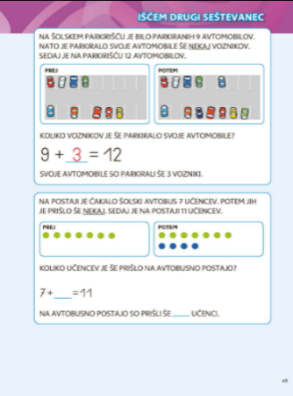              https://www.youtube.com/watch?v=Ja1UgEtne5s            REŠI RAČUNSKO ZGODBICO. V ZVEZEK ZA MATEMATIKO NAPIŠI NASLOV VAJA. PREPIŠI SPODNJE RAČUNE IN JIH IZRAČUNAJ.                                              5 +       = 8                      1 +       = 11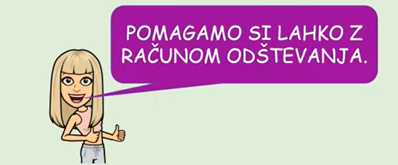 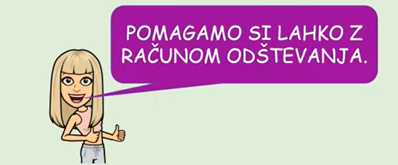                                            12 +       = 17                  15 +       = 20                                             9 +       = 15                    7 +       = 14                                                2 +       = 10                  13 +       = 16                                             6 +       = 13                  10 +       = 10starši, če je za katerega izmed otrok preveč, naj prepiše in izračuna samo 1 kupček. DODATNI POUK (za učence, ki obiskujejo dodatni pouk)v letošnjem šolskem letu (MAREC 2021) nameravamo izvesti šolsko tekmovanje za Vegovo priznanje (Mednarodni matematični kenguru).OTROCI, PREIZKUSITE SE V REŠEVANJU TEH NALOG.omogočeno je spletno reševanje nalog. Naloge so dostopne na naslovuhttps://www.dmfa.si/Tekmovanja/Kenguru/SpletnoTekmovanje.aspxPRI  REŠEVANJU  IZBERI  TEKMOVALNO  SKUPINO  OŠ 2 (2018).ŠPORTŠPORTNE IZBIREPri današnji uri imaš pred sabo različne gibalne izzive. Lahko izbiraš med hitrejšo in daljšo vadbo pri prvem posnetku ali s počasnejšo in bolj umirjeno vadbo pri drugem posnetku. Izbira je tvoja. Za tiste, ki želijo bolj INTENZIVNO vadbo:https://www.youtube.com/watch?v=ixxYwd4ZJ8g&ab_channel=NebaModrina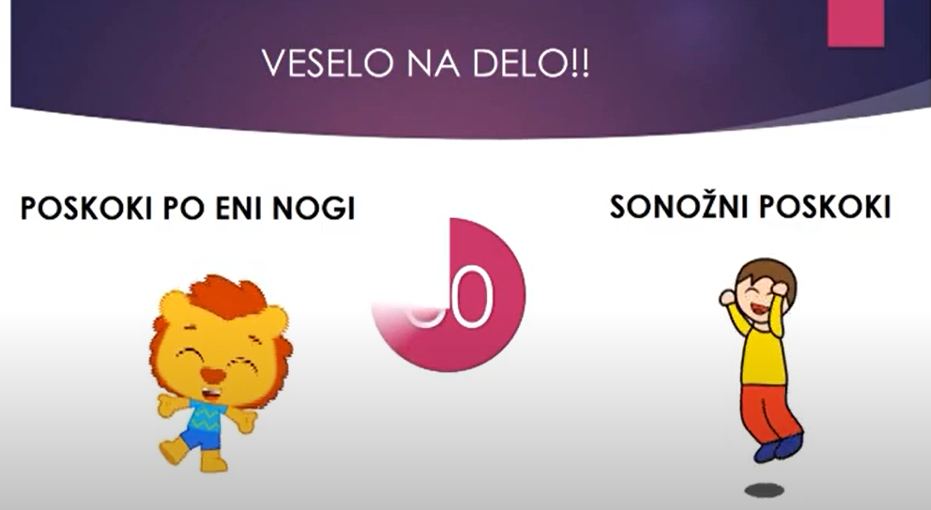 Za tiste, ki želijo bolj UMIRJENO vadbo, pa vadba z žogo:https://www.youtube.com/watch?v=y1LV_eItvX0&ab_channel=%C5%A0DGib%C5%A0i%C5%A1ka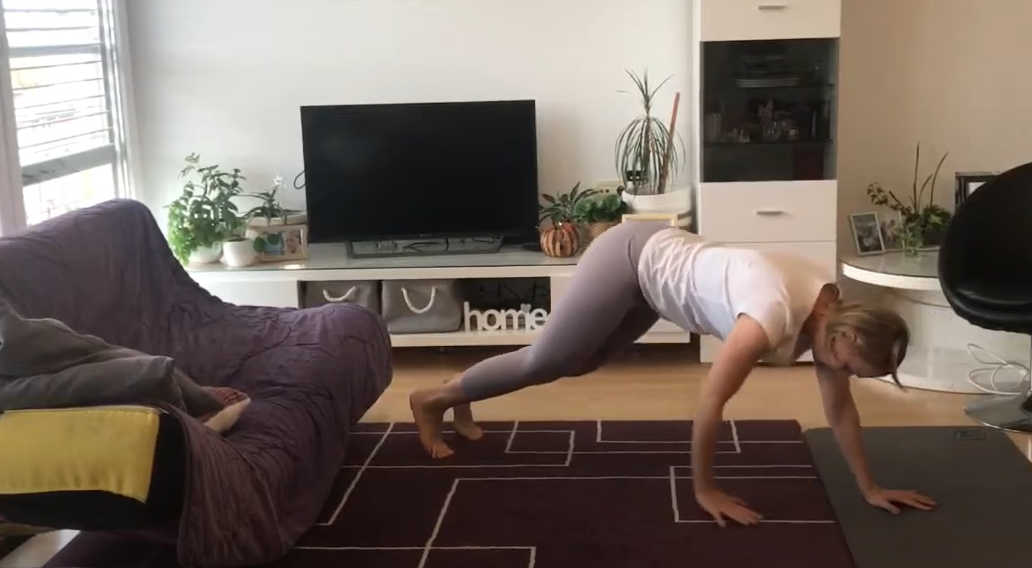 